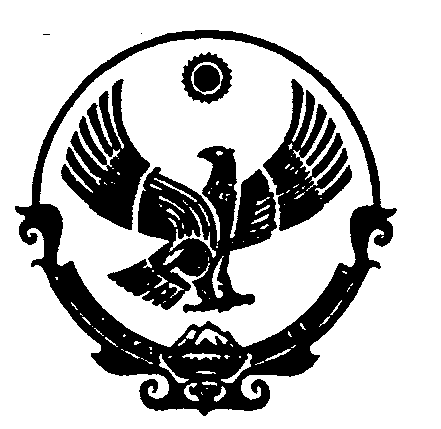 РЕСПУБЛИКА ДАГЕСТАНМУНИЦИПАЛЬНОЕ КАЗЕННОЕ ОБЩЕОБРАЗОВАТЕЛЬНОЕ УЧРЕЖДЕНИЕ «ГАМИЯХСКАЯ СОШ» УПРАВЛЕНИЕ ОБРАЗОВАНИЯ МО НОВОЛАКСКОГО РАЙОНА (НОВОСТРОЙ)________________________________________________________________________368020 РД, Новолакский район с.Гамиях (Новострой). Тел. 8(909)483-55-52gamiyahsosh@mail.ruПРИКАЗ        от 23.05.2020г.                                                                                             №407«О допуске к государственной итоговой аттестации учащихся 11-х классов»В связи с освоением образовательных программ среднего (полного) общего образования и получением годовых отметок по общеобразовательным предметам учебного плана не ниже удовлетворительных. Приказываю:      1.Допустить к государственной (итоговой)  аттестации в форме ЕГЭ обучающихся 11кл. (приложение №1 список обучающихся 11-го класса).      2. Провести государственную (итоговую) аттестацию обучающихся                                  с ____ __________по ___ июня.     Основание: Решение педагогического совета от «____»____.2020г. (протокол №__)Директор МКОУ»Гамияхская СОШ»                                               Надырова П.С.